SHAREEF Instrumentation Engineershareef-395154@2freemail.com Muwaileh,Sharjah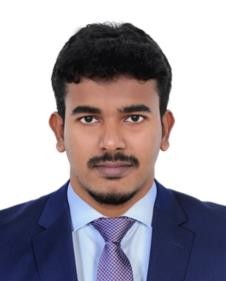 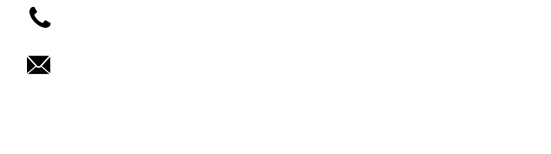 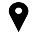 Four years of experience in Integrated Refinery Expansion Project (IREP) of BPCL Kochi Refinery in reviewing design documents and vendor offers, material selection and procurement, installation, commissioning and maintenance of field instruments, supervision of shutdown jobs etc.Project Engineer	03/2018 - 09/2019MumbaiJob Location: BPCL Kochi RefineryInvolved in erection and commissioning of Petro FCCUMaking specifications,understanding design aspects,reviewing technical drawings,construction supervision,pre-commissioning checks,coordination with OEMs etc.Review of P&ID,hook up drawings,loop drawings,i/o list,cable schedule,trip logics etc.DCS & PLC Systems:- Emerson DeltaV,SIS,Honeywell EPKS C300,FSC and Yokogawa Centum VPFamiliarized with Bently Nevada 3500 vibration monitoring system and Woodward governorWell versed with HART and FF protocolEngineer (Instrumentation)	09/2016 - 03/2018KochiJob Location: BPCL Kochi RefineryEngaged in pre-commissioning jobs of Sulphur Recovery Unit-IIILeading a team of technicians towards maintenance of all kind of modern instrumentationInstallation,calibration and loop checking of field instruments (Rosemount,ABB & Honeywell)Cable scheduling,routing,glanding and termination in the field and control roomPerforming interlock checks and emergency shutdown testsHardware checking of system modulesGraduate Apprentice	08/2015 - 08/2016Kochi Supervision of shutdown jobs in CDU-II (Revamp of Allen Bradley RSLogix 5000,orifice tapping modification,pressure testing of thermowell and JB inspection)Conducted SAT of Emerson systemsFamiliarized in using SAP,material planning and documentationMaintenance and calibration of DPT,ultrasonic/mass flow meters,radar type level instruments, temperature transmitters,control valves (MIL,Samson & IL),SOVs,positioners,switches etc.Maintenance of various anlayzers (ADA,blending analyzer,silica analyzer,stack analyzer etc.) and calibration of gas monitors (Honeywell XNX & Net Safety)Tank gauging (Honeywell Enraf & Saab Rosemount) and truck loading systemsAware of refinery safety and operational standardsB.Tech Applied Electronics & Instrumentation Engg. from College of Engineering Trivandrum - 2015Date of Birth	: 07/11/1992Languages known	: English,Hindi & MalayalamNationality	: Indian